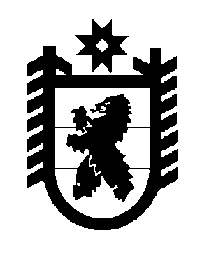 Российская Федерация Республика Карелия    ПРАВИТЕЛЬСТВО РЕСПУБЛИКИ КАРЕЛИЯПОСТАНОВЛЕНИЕот 22 ноября 2017 года № 409-Пг. Петрозаводск О внесении изменения в Положение о Министерстве 
финансов Республики Карелия Правительство Республики Карелия п о с т а н о в л я е т:Внести в Положение о Министерстве финансов Республики Карелия, утвержденное постановлением Правительства Республики Карелия 
от 8 октября 2010 года № 210-П (Собрание законодательства Республики Карелия, 2010, № 10, ст. 1301; № 12, ст. 1704; 2011, № 3, ст. 313; № 10,                    ст. 1636; № 12, ст. 2059; 2012, № 9, ст. 1625; № 11, ст. 2027; 2013, № 2, ст. 250; № 12, ст. 2282, 2302; 2014, № 2, ст. 215; № 12, ст. 2308; 2015, № 3, ст. 457; 2016, № 9, ст. 1929; 2017, № 1, ст. 64; Официальный интернет-портал правовой информации (www.pravo.gov.ru), 24 октября 2017 года, № 1000201710240004), изменение, изложив подпункт 58 пункта 9 в следующей редакции:«58) осуществляет закупки товаров, работ, услуг в порядке, предусмотренном законодательством Российской Федерации и иными нормативными правовыми актами о контрактной системе в сфере закупок товаров, работ, услуг, для обеспечения нужд Республики Карелия, в том числе для обеспечения деятельности Управления по государственным закупкам Республики Карелия;».  
           Глава Республики Карелия                                                                А.О. Парфенчиков